Directions to Serenity Mountain and Forest Lodge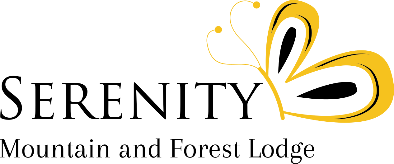 